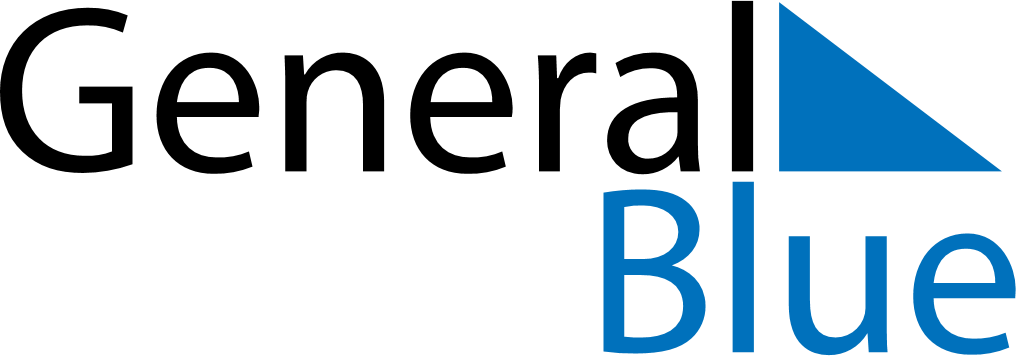 September 2024September 2024September 2024September 2024September 2024September 2024Baicheng, Jilin, ChinaBaicheng, Jilin, ChinaBaicheng, Jilin, ChinaBaicheng, Jilin, ChinaBaicheng, Jilin, ChinaBaicheng, Jilin, ChinaSunday Monday Tuesday Wednesday Thursday Friday Saturday 1 2 3 4 5 6 7 Sunrise: 5:10 AM Sunset: 6:27 PM Daylight: 13 hours and 17 minutes. Sunrise: 5:11 AM Sunset: 6:25 PM Daylight: 13 hours and 14 minutes. Sunrise: 5:12 AM Sunset: 6:23 PM Daylight: 13 hours and 11 minutes. Sunrise: 5:13 AM Sunset: 6:21 PM Daylight: 13 hours and 7 minutes. Sunrise: 5:14 AM Sunset: 6:19 PM Daylight: 13 hours and 4 minutes. Sunrise: 5:16 AM Sunset: 6:17 PM Daylight: 13 hours and 1 minute. Sunrise: 5:17 AM Sunset: 6:16 PM Daylight: 12 hours and 58 minutes. 8 9 10 11 12 13 14 Sunrise: 5:18 AM Sunset: 6:14 PM Daylight: 12 hours and 55 minutes. Sunrise: 5:19 AM Sunset: 6:12 PM Daylight: 12 hours and 52 minutes. Sunrise: 5:21 AM Sunset: 6:10 PM Daylight: 12 hours and 49 minutes. Sunrise: 5:22 AM Sunset: 6:08 PM Daylight: 12 hours and 46 minutes. Sunrise: 5:23 AM Sunset: 6:06 PM Daylight: 12 hours and 42 minutes. Sunrise: 5:24 AM Sunset: 6:04 PM Daylight: 12 hours and 39 minutes. Sunrise: 5:25 AM Sunset: 6:02 PM Daylight: 12 hours and 36 minutes. 15 16 17 18 19 20 21 Sunrise: 5:27 AM Sunset: 6:00 PM Daylight: 12 hours and 33 minutes. Sunrise: 5:28 AM Sunset: 5:58 PM Daylight: 12 hours and 30 minutes. Sunrise: 5:29 AM Sunset: 5:56 PM Daylight: 12 hours and 27 minutes. Sunrise: 5:30 AM Sunset: 5:54 PM Daylight: 12 hours and 23 minutes. Sunrise: 5:32 AM Sunset: 5:52 PM Daylight: 12 hours and 20 minutes. Sunrise: 5:33 AM Sunset: 5:50 PM Daylight: 12 hours and 17 minutes. Sunrise: 5:34 AM Sunset: 5:48 PM Daylight: 12 hours and 14 minutes. 22 23 24 25 26 27 28 Sunrise: 5:35 AM Sunset: 5:47 PM Daylight: 12 hours and 11 minutes. Sunrise: 5:37 AM Sunset: 5:45 PM Daylight: 12 hours and 8 minutes. Sunrise: 5:38 AM Sunset: 5:43 PM Daylight: 12 hours and 4 minutes. Sunrise: 5:39 AM Sunset: 5:41 PM Daylight: 12 hours and 1 minute. Sunrise: 5:40 AM Sunset: 5:39 PM Daylight: 11 hours and 58 minutes. Sunrise: 5:42 AM Sunset: 5:37 PM Daylight: 11 hours and 55 minutes. Sunrise: 5:43 AM Sunset: 5:35 PM Daylight: 11 hours and 52 minutes. 29 30 Sunrise: 5:44 AM Sunset: 5:33 PM Daylight: 11 hours and 48 minutes. Sunrise: 5:45 AM Sunset: 5:31 PM Daylight: 11 hours and 45 minutes. 